ДЕРЖАВНА СЛУЖБА УКРАЇНИ З ПИТАНЬ ГЕОДЕЗІЇ, КАРТОГРАФІЇ ТА КАДАСТРУДержавне підприємство «Центр державного земельного кадастру»Методичні рекомендаціїщодо формування електронного документа про нормативну грошову оцінку земельних ділянок, проведену після 1 січня 2022 рокуКиїв − 2023Методичні рекомендаціїщодо формування електронного документапро нормативну грошову оцінку земельних ділянок, проведену після 1 січня 2022 рокуІ. Загальні положенняМетодичні рекомендації щодо формування електронного документа про нормативну грошову оцінку земельних ділянок, проведену після 1 січня 2022 року, (далі – Методичні рекомендації) розроблено з урахуванням Вимог до змісту, структури і технічних характеристик електронного документа (далі – Вимоги), визначених у додатку 1 до Порядку ведення Державного земельного кадастру, затвердженого постановою Кабінету Міністрів України від 17.10.2012 № 1051 (далі – Порядок).Ці Методичні рекомендації підготовлено з метою надання методичної підтримки розробникам документації з оцінки земель (далі – Виконавець робіт) стосовно порядку формування та якісного і повного заповнення елементів електронного документа інформацією про нормативну грошову оцінку земельних ділянок, проведену після 1 січня 2022 року у тому числі визначення набору базових лексичних та синтаксичних правил для створення відповідного електронного документа.Терміни, які використовуються Методичних рекомендаціях, вживаються у значеннях, наведених у Законі України «Про Державний земельний кадастр», Методиці нормативної грошової оцінки земельних ділянок, затвердженої постановою Кабінету міністрів України від 3 листопада 2021 р. № 1147 (далі – Методика), та Порядку.Електронний документ складається з текстових рядків, що містять елементи та атрибути, а також їх значення. Назви елементів та атрибутів складаються з англійських літер.Зміст електронного документа формується на основі відомостей, що містяться у паперових документах, складених Виконавцями робіт.Електронний документ створюється у вигляді файла формату XML, який повинен бути коректним та валідним. Якщо елемент може бути присутній тільки в однині, то атрибут «min» та «max» не вказується. Якщо кількість елементів більша 1, то атрибут «min» вказує на мінімальну кількість елементів, атрибут «max» вказує на максимальну кількість елементів.Якщо максимальна кількість елементів необмежена, то max=N.У таблицях блоків Методичних рекомендацій атрибут «Обов’язковий» вказує, що елемент рекомендовано для заповнення за будь-яких умов (виду документів тощо). Атрибут «Обов’язковий за наявності» вказує, що елемент рекомендований для обов’язкового заповнення за наявності відповідної інформації. Якщо інформація відсутня, відповідний елемент не заповнюється. Атрибут «Рекомендується заповнювати» вказує, що елемент не обов’язковий для заповнення і його рекомендується заповнювати за наявності інформації. У разі якщо відсутні рекомендовані відомості для заповнення окремих елементів електронного документа, елемент електронного документа не вказується. Не застосовуються такі способи написання елемента, як: 	1) закритий та відкритий тег без змісту, наприклад:   <LastName></LastName>;	2) зазначення однотипних символів у змісті елемента, 
наприклад:  <LastName>-----</LastName>, <Street>ААААА</Street> або <ZIP>00000</ZIP> (окрім елементу Ідентифікатор територіальної зони – позначення виду об’єкта Державного земельного кадастру певної групи (TerritorialZoneID). ІІ. Структура електронного документа	1. Структура електронного документа складається із службової (AdditionalPart) та інформаційної (InfoPart) частин.	2. Службова частина (AdditionalPart) використовується для формування й обміну інформацією про реквізити електронного документа та Виконавця робіт і складається з: інформації про електронний документ;інформації про осіб, які сформували, здійснили коригування даних електронного документа. 3. Інформаційна частина (InfoPart) використовується для обміну інформацією  про об’єкти Державного земельного кадастру і їх метричні відомості та складається з:метричної інформації електронного документа;територіальної зони (інформація про групу об’єктів Державного земельного кадастру, зокрема про межі територій, на яку виконано нормативну грошову оцінку земельних ділянок, проведену після 1 січня                2022 року;кадастрової зони;кадастрового кварталу.	4. Електронний документ із відомостями про групу об’єктів Державного земельного кадастру матиме такі основні кореневі елементи, які наведені у Таблиці 1 цих Методичних рекомендацій:              Таблиця 1 	5. Електронний документ із відомостями про нормативну грошову оцінку земельних ділянок, проведену після 1 січня 2022 року, матиме набір основних елементів, аналогічний переліку, який наведений у Таблиці 1, де міститиметься елемент «Територіальна зона (група об’єктів державного земельного кадастру)» (TerritorialZoneInfo), в якому міститиметься елемент «Об’єкти Державного земельного кадастру» (Objects), який, в свою чергу, включає в себе відомості про «Землі в межах територій адміністративно-територіальних одиниць» (Lands), який містить «Відомості про нормативну грошову оцінку земельних ділянок, проведену після 1 січня 2022 року» (NormativValuation) (додаток 57 до Вимог).ІІІ. Інформація про електронний документ	1. Елемент «Інформація про електронний документ» (ServiceInfo) складається з таких елементів, в яких рекомендується зазначати:1) в елементі «Ідентифікація електронного документа» (FileID) – дату формування електронного документа (FileDate) та його унікальний ідентифікатор (FileGUID).Датою формування електронного документа рекомендується зазначати момент внесення всіх обов'язкових та опціонних даних, які одержані за результатами виконання земельно-кадастрових та землеоціночних робіт і надання послуг.Унікальний ідентифікатор електронного документа рекомендується присвоювати у разі створення системи ідентифікуючих даних (ідентифікаторів);2) в елементі «Версія формату електронного документа» (FormatVersion) вказується інформація про версію електронного документа у разі її присвоєння (у випадку заповнення даними електронного документа відомостями про нормативну грошову оцінку земельних ділянок, проведену після 1 січня                  2022 року завжди використовувати значення 0.12); 3) в елементі «Назва програмного забезпечення» (Software) вказується повна назва комп'ютерної програми, за допомогою якої формуються дані електронного документа;4) в елементі «Версія програмного забезпечення» (SoftwareVersion) зазначається версія комп'ютерної програми, за допомогою якої формуються дані електронного документа. 2. Рекомендації щодо написання даних у складі елемента «Інформація про електронний документ» (ServiceInfo) наведено у Таблиці 2 цих Методичних рекомендацій: Таблиця 2 3. Приклад заповнення елемента «Службова інформація» (ServiceInfo) Приклад 1  <ServiceInfo>      <FileID>        <FileDate>2023-01-01</FileDate>        <FileGUID />      </FileID>      <FormatVersion>0.12</FormatVersion>      <Software>GeoSee2</Software>      <SoftwareVersion> 2.0.36 </SoftwareVersion>    </ServiceInfo>IV. Інформація про осіб, які сформували електронний документ	1. За допомогою елемента «Відомості про виконавця робіт» (Executor) у складі елемента «Інформація про осіб, які сформували, здійснили коригування даних електронного документа» (InfoLandWork) вносяться  відомості про особу, яка сформувала електронний документ. 	2. Елемент «Відомості про виконавця робіт» заповнюється згідно з підпунктом 1 пункту 70 Вимог, а також додатку 4 до Вимог, зокрема: 	в елементі (CompanyName) вказується прізвище, власне ім’я, по батькові (за наявності) фізичної особи – підприємця або найменування юридичної особи, яка є розробником документації із землеустрою;	в елементі «Податковий номер» (EDRPOU) вказується код, визначений для юридичної особи в Єдиному державному реєстрі підприємств та організацій України (8 знаків). Якщо виконавцем робіт із землеустрою є фізична особа – підприємець, елемент «Податковий номер» (EDRPOU) не вказувати, а заповнювати елемент «Податковий номер» (TaxNumber);	в елементі «Податковий номер» (TaxNumber) зазначається реєстраційний номер облікової картки платника податків – фізичної особи, крім осіб, які через свої релігійні переконання відмовилися від прийняття реєстраційного номера облікової картки платника податків та повідомили про це відповідний орган державної податкової служби і мають відповідну відмітку у паспорті; 	в елементах «Дані про відповідальну особу» (Chief) та «Дані про безпосереднього виконавця» (Executor) вказуються відомості про номер (QualificationNumber) та дату (QualificationDate) кваліфікаційного свідоцтва інженера-землевпорядника, а також його власне ім’я, прізвище та по батькові (за наявності) та посада; 	в елементах «Номер телефону» (Phone) та «Номер факсу» (Fax) вказуються номер телефону та факсу виконавця робіт, у тому числі код населеного пункту, який використовується при наборі телефонного номера; 	в елементі «Місцезнаходження (місце проживання)» Address (type Address) зазначається інформація про місцезнаходження виконавця робіт: код  країни, поштовий індекс, область, район області, назва населеного пункту, вулиця, номер будинку, номер  корпусу, номер квартири чи офісу (згідно з додатком 37 до Вимог «Комплексний тип адреса» або Таблиця 8 даних Методичних рекомендацій).3. Рекомендації щодо написання даних у складі елемента «Відомості про виконавця робіт» (Executor) наведено у Таблиці 3 цих Методичних рекомендацій.Таблиця 34. Приклад заповнення елемента «Відомості про виконавця робіт» <ExecutorInfo>, якщо виконавцем робіт є юридична особа:   Приклад 2      <Executor>        <CompanyName>ТОВ «Українська група»</CompanyName>        <EDRPOU>24081991</EDRPOU>        <Chief>          <ChiefName>            <LastName>Залужний</LastName>            <FirstName>Валерій</FirstName>            <MiddleName>Федорович</MiddleName>          </ChiefName>          <ChiefPosition>Інженер-землевпорядник</ChiefPosition>          <Qualification>            <QualificationNumber>080773</QualificationNumber>            <QualificationDate>2022-02-24</QualificationDate>          </Qualification>        </Chief>        <Executor>	5. Приклад заповнення елемента «Відомості про виконавця робіт» <Executor>, якщо виконавцем робіт є фізична особа – підприємець. Приклад 3     <Executor>        <CompanyName> ФОП Буданов Кирило Олексійович </CompanyName>         <TaxNumber>4215167810</TaxNumber>          <Chief>          <ChiefName>            <LastName> Буданов </LastName>            <FirstName> Кирило          <Qualification>            <QualificationNumber>040186</QualificationNumber>            <QualificationDate>2022-02-24</QualificationDate>          </Qualification>       </Chief>       <Executor>            <ExecutorName>              <LastName>Буданов</LastName>              <FirstName>Кирило</FirstName>              </ExecutorName>            <Qualification>               <QualificationNumber>040186</QualificationNumber>               <QualificationDate>2022-02-24</QualificationDate>            </Qualification>            <ContactInfo>               <Phone>046265181 </Phone>               <Email>peremoga2023@ukr.net</Email>            </ContactInfo>       </Executor>            <Address>            <Country>804</Country>            <ZIP>14035</ZIP>            <Region>Чернігівська область</Region>            <Settlement>м. Чернігів</Settlement>            <Street>вул. Дніпровська</Street>            <Building>2</Building>            </Address>     </Executor>V. Метрична інформація електронного документа1. Метрична інформація електронного документа (MetricInfo) складається з таких елементів, в яких зазначаються:1) в елементі «Система координат» (CoordinateSystem) зазначаються дані про одну із систем геодезичних координат:система координат СК-42 (шестиградусна зона) (SC42) – державна система геодезичних координат 1942 року (в шестиградусних зонах), введена в дію постановою Ради Міністрів СРСР від 7 квітня 1946 р. № 760;система координат СК-42 (трьохградусна зона) (SC42_3) – державна система геодезичних координат 1942 року (в трьохградусних зонах);місцева система координат (Local) – система геодезичних координат, утворена від державної системи координат;система координат УСК-2000 (USC2000) – державна геодезична референцна система координат;система координат WGS84 (WGS84) – світова геодезична референцна система WGS-84;система координат 1963 року (SC63) – умовна система координат           1963 року, введена в дію постановою ЦК КПРС та Ради Міністрів СРСР від          14 лютого 1963 р. N 208-76;2) в елементі «Система висот» (HeightSystem) зазначаються відомості про спосіб розрахунку висот: балтійська система висот (Baltic); балтійська система висот 77 (Baltic77);інша система висот (Other);3) в елементі «Одиниці виміру» (MeasurementUnit) зазначається  інформація про одиниці виміру, які використовуються під час проведення геодезичних вимірів та/або складення планово-картографічних матеріалів (метри (M), кілометри (Km);4) в елементі «Координати вузлів полігона об'єкта Державного земельного кадастру» (PointInfo) зазначається інформація про координати вузлів полігона об’єкта Державного земельного кадастру згідно із додатком 6 до Вимог. Елемент (PointInfo) може застосовуватися для лінійних об’єктів та об’єктів, які описуються за допомогою точки.Блок «Координати вузлів полігона об'єкта Державного земельного кадастру» (PointInfo) включає в себе такі елементи: (UIDP) - унікальний номер вузла полігона об’єкта Державного земельного кадастру;(PN) - ім’я вузла полігона об’єкта Державного земельного кадастру.У разі якщо точка є межовим знаком, дані про це також вносяться у відповідні елементи електронного документа, а саме у блоці «Координати вузлів полігона об'єкта Державного земельного кадастру» (PointInfo), такі як: (Landmark) - ознака наявності межового знака на даній точці, (LandmarkNumber) - номер межового знака, (LandmarkType) - вид межового знака, (DescriptionLandmark) - опис місцезнаходження межового знака;5) в елементі «Блок опису поліліній» (Polyline):в елементі «Полілінії межі полігона об'єкта Державного земельного кадастру» (PL) зазначається інформація про лінії межі полігона об’єкта Державного земельного кадастру;в елементі «Унікальний номер полілінії межі полігона об'єкта Державного земельного кадастру» (ULID) вказується унікальний номер полілінії межі полігона об'єкта Державного земельного кадастру;в елементі «Блок опису всіх вузлів полілінії» (Points) зазначається опис усіх вузлів полілінії;в елементі «Посилання на UPID вузла полігона об'єкта Державного земельного кадастру» (P) рекомендується посилатися на UPID – унікальний номер вузла полігона об’єкта Державного земельного кадастру;в елементі «Довжина лінії» (Length) зазначається довжина лінії;6) в елементі «Закріплені вузли межі полігона об’єкта Державного земельного кадастру» (ControlPoint) вказується перелік вузлів полілінії (посилання на UPID вузла полігона об’єкта Державного земельного кадастру) (P), які встановлені в натурі (на місцевості).	2. Рекомендації щодо написання даних у складі елемента «Метрична інформація електронного документа» (MetricInfo) наведено у Таблиці 4:            Таблиця 43. Приклад заповнення елемента «Метрична інформація електронного документа» (МеtricInfo) для полігонального або лінійного об’єкта:Приклад 4    <MetricInfo>      <CoordinateSystem>        <SC63>          <X />        </SC63>      </CoordinateSystem>      <HeightSystem>        <Baltic />      </HeightSystem>      <MeasurementUnit>        <M />      </MeasurementUnit>      <PointInfo>        <Point>          <UIDP>1</UIDP>          <PN>1</PN>          <Landmark>            <True />          </Landmark>          <LandmarkNumber>45</LandmarkNumber>          <LandmarkType>металевий стовпчик</LandmarkType>          <DescriptionLandmark>на металевій огорожі</DescriptionLandmark>          <DeterminationMethod>            <Survey />          </DeterminationMethod>          <X>5508799.43</X>          <Y>5297566.09</Y>        </Point>        <Point>          <UIDP>2</UIDP>          <PN>2</PN>          <DeterminationMethod>            <Survey />          </DeterminationMethod>          <X>5508774.93</X>          <Y>5297850.05</Y>        </Point>      </PointInfo>      <Polyline>        <PL>          <ULID>1</ULID>          <Points>            <P>1</P>            <P>2</P>            <P>3</P>            <P>4</P>            <P>5</P>            <P>6</P>            <P>7</P>          </Points>          <Length>1140.118273</Length>        </PL>      </Polyline>      <ControlPoint>        <P>1</P>        <P>2</P>        <P>3</P>      </ControlPoint>    </MetricInfo>VI. Відомості про Територіальну зону (групу об'єктів Державного земельного кадастру)1. За допомогою елемента «Територіальна зона (група об'єктів Державного земельного кадастру)» (TerritorialZoneInfo), що наведений у додатку 7 до Вимог, формуються електронні документи для обміну інформацією про об’єкти Державного земельного кадастру (приклад наведено у таблиці 5 до цих Методичних рекомендацій).В елементі «Територіальна зона (група об’єктів Державного земельного кадастру)» (TerritorialZoneInfo) зазначаються такі дані:1) в елементі «Номер територіальної зони – обліковий номер об’єкта Державного земельного кадастру» (TerritorialZoneNumber) заповнюються:елемент «Ідентифікатор територіальної зони – код об’єкта Державного земельного кадастру певної групи» (TerritorialZoneCode) – тризначний код, який зазначається згідно з додатком 2 до Порядку (при заповненні  електронного документа для відомостей про нормативну грошову оцінку земельних ділянок, проведену після 1 січня 2022 року зазначаємо 021 – інші територіальні зони);елемент «Ідентифікатор територіальної зони – позначення виду об'єкта Державного земельного кадастру певної групи» (TerritorialZoneID) – ідентифікатор (шестизначний) територіальної зони для використання у пошуковій системі Державного земельного кадастру. В даному елементі, при заповненні електронного документа про нормативну грошову оцінку земельних ділянок, проведену після 1 січня 2022 року, будуть зазначатися           6 останніх цифр із коду третього рівня відповідної територіальної громади з Кодифікатора адміністративно-територіальних одиниць та територій територіальних громад, який затверджений Наказом Міністерства розвитку громад та територій України від 26.11.2020 № 290 (в редакції наказу Міністерства розвитку громад та територій України зі змінами); елемент «Порядковий номер об’єкта Державного земельного кадастру певної групи та виду» (TerritorialZoneShortNumber) – десятизначне число, яке є порядковим номером об’єкта Державного земельного кадастру та визначається після внесення відомостей про територію. При заповненні електронного документа про нормативну грошову оцінку земельних ділянок, проведену після 1 січня 2022 року в елементі «Порядковий номер об’єкта Державного земельного кадастру певної групи та виду» (TerritorialZoneShortNumber) не заповнюється;2) в елементі «Об'єкти Державного земельного кадастру» (Objects) - відомості про нормативну грошову оцінку земельних ділянок, проведену після 1 січня 2022 року, згідно з додатком 41 до Вимог;3) в елементі «Виконавець» (Executor) вказується інформація про виконавця робіт із встановлення меж територіальної зони, зокрема:прізвище, власне ім'я та по батькові (за наявності) особи, яка підготувала документацію із землеустрою − елемент «Прізвище, власне ім’я, по батькові (за наявності)» (ExecutorName) (Комплексний тип «Прізвище, власне ім’я, по батькові (за наявності)» Таблиця 9 цих Методичних рекомендацій);посада особи, яка підготувала документацію із землеустрою щодо встановлення меж територіальної зони − елемент «Посада виконавця» (ExecutorPosition);номер телефону (Phone), номер факсу (Fax), електронна адреса (Email) виконавця − елемент «Контактна інформація» (ContactInfo); кваліфікаційний сертифікат інженера-землевпорядника (Qualification), його номер (QualificationNumber) та дата видачі (QualificationDate);4) в елементі «Відповідальна особа» (Chief) зазначається інформація про особу, відповідальну за складання документації, зокрема:прізвище, власне ім’я, по батькові (за наявності) відповідальної за дотримання вимог законодавства особи – виконавця робіт − елемент «Прізвище, власне ім'я та по батькові (за наявності)  особи» (ChiefName);посада відповідальної за дотримання вимог законодавства особи – виконавця робіт − елемент «Посада відповідальної особи» (ChiefPosition);кваліфікаційний сертифікат інженера-землевпорядника (Qualification); його номер (QualificationNumber) та дата видачі (QualificationDate);5) в елементі «Документація із землеустрою, інші документи» (TechDocumentation) зазначаються відомості про документацію, зокрема:в елементі «Вид документації із землеустрою (код) інших документів» (DocumentationType) вказується код або назва документації із землеустрою (згідно із додатком 8 до Вимог);  в елементі «Обліковий номер документації» (BookNumber) зазначається номер документації, який присвоюється Виконавцем робіт;в елементі «Перелік документів, з яких складається документація із землеустрою» (DocumentList) вказується перелік документів, які містяться у  документації, шляхом зазначення кодів згідно з додатком 9 до Вимог. У разі відсутності коду для відповідного виду документа в елементі (DocumentList) зазначається повна назва документа, який містить документація; в елементі «Дата складення документації» (DateDrafted) вказується дата складення документації;в елементі «Дата складення акта приймання-передачі виконаних робіт» (DateSigned) вказується дата складення акта приймання-передачі робіт із землеустрою між виконавцем робіт та їх замовником;в елементі «Кошторисна вартість документації» (Cost) – кошторисна вартість документації;6) в елементі «Затвердження документації із землеустрою» (DocumentationApproval) зазначаються такі відомості: елемент «Найменування органу» (ApprovedBy) – найменування органу державної влади або органу місцевого самоврядування, який затвердив документацію із землеустрою;елемент «Дата документа» (ApprovedName) – дата документа, яким затверджено документацію із землеустрою;елемент «Номер документа» (ApprovalNumber) – номер документа, яким затверджено документацію із землеустрою.7) в елементі «Блок опису зовнішніх полігонів територіальної зони»  (Externals) рекомендується зазначати відомості про зовнішні межі територіальної зони;8) в елементі «Блок опису внутрішніх полігонів територіальної зони» (Internals) рекомендується зазначати відомості про внутрішні межі територіальної зони.Внесення відомостей в елементи, зазначені у підпунктах 7 та 8 цього пункту Методичних рекомендацій, здійснюється за допомогою елемента «Межа зовнішнього (внутрішнього) полігона територіальної зони» (Boundary) (згідно з додатком 11 до Вимог «Комплексний тип межа об’єкта» або       Таблиця 7 даних Методичних рекомендацій). При заповненні електронного документа відомостей про нормативну грошову оцінку земельних ділянок, проведену після 1 січня 2022 року, елементи Externals та Internals не заповнюються та не зазначаються.2. Рекомендації щодо написання даних у складі елемента «Територіальна зона (група об'єктів Державного земельного кадастру)» (TerritorialZoneInfo): Таблиця 5VII. Відомості про нормативну грошову оцінку земельних ділянок, проведену після 1 січня 2022 рокуПри складанні електронного документа про нормативну грошову оцінку земельних ділянок, проведену після 1 січня 2022 року, необхідно врахувати, що може розраховуватися нормативна грошова оцінка земельних ділянок усієї території територіальної громади (як в межах, так і за межами населених пунктів); нормативна грошова оцінка земельних ділянок окремих населених пунктів або декількох населених пунктів; нормативна грошова оцінка окремих земельних ділянок (розташованих за межами населених пунктів). У разі якщо одна документація із оцінки земель містить нормативну грошову оцінку земельних ділянок декількох населених пунктів, то необхідно складати електронний документ про відомості про нормативну грошову оцінку земельних ділянок, проведену після 1 січня 2022 року, окремо на кожен населений пункт.1. Елемент «Землі в межах територій адміністративно-територіальних одиниць» (Lands) включає елемент “Відомості про нормативну грошову оцінку земельних ділянок, проведену після 1 січня 2022 року” (NormativValuation).2. За допомогою елемента «Відомості про нормативну грошову оцінку земельних ділянок, проведену після 1 січня 2022 року» (NormativValuation) наведеного у Таблиці 6 цих Методичних рекомендацій, а також у додатку 57 Вимог до електронного документа вносяться відомості про нормативну грошову оцінку земельних ділянок, проведену після 1 січня 2022 року. Цей елемент у свою чергу містить наступні дані:1) в елементі «Блок опису зовнішніх полігонів оціночної території» (Externals) - дані про оціночну територію, на яку розробляється документація із оцінки, дані заповнюються згідно з додатком 11 до Вимог «Комплексний тип межа об’єкта» або Таблиця 7 даних Методичних рекомендацій;2) в елементі «Опис території, оцінка земель якої проведена» (DescriptionOfTerritory) - дані про територію, нормативна грошова оцінка земельних ділянок якої проведена, а саме:в елементі «Назва регіону» (Region) - дані про назву області чи Автономної Республіки Крим, в межах якої розташована територія, нормативна грошова оцінка земельних ділянок якої проведена;в елементі «Назва району» (District) - дані про назву району, в межах якого розташована територія, нормативна грошова оцінка земельних ділянок якої проведена;в елементі «Назва сільської, селищної, міської ради або територіальної громади» (Rada) - дані про назву сільської, селищної, міської ради або територіальної громади, в межах якої розташована територія, нормативна грошова оцінка земельних ділянок якої проведена;3) в елементі «Чисельність населення» (Population) - дані про чисельність населення;4) в елементі «Площа оціночної території» (AreaTerritory) - дані про площу оціночної території, на яку розробляється документація із оцінки;5) в елементі «Рік виконання» (ValuationYear) - дані про рік проведення нормативної грошової оцінки;6) в елементі «Норматив капіталізованого рентного доходу для земель житлової та громадської забудови, земель рекреаційного призначення, земель промисловості, транспорту, електронних комунікацій, енергетики, оборони та іншого призначення (Нрд)» (Nrd) - дані про норматив капіталізованого рентного доходу для земель житлової та громадської забудови, земель рекреаційного призначення, земель промисловості, транспорту, електронних комунікацій, енергетики, оборони та іншого призначення (Нрд), дані зазначаються згідно з додатком 1 до Методики нормативної грошової оцінки земельних ділянок, затвердженої постановою Кабінету Міністрів України              від 3 листопада 2021 р. № 1147;7) в елементі «Коефіцієнт, який враховує розташування громади в межах зони впливу великих міст» (Км1) - дані про коефіцієнт, який враховує розташування громади в межах зони впливу великих міст, дані зазначаються згідно з додатком 3 до Методики нормативної грошової оцінки земельних ділянок, затвердженої постановою Кабінету Міністрів України від 3 листопада 2021 р. № 1147.Для земель сільськогосподарського призначення, земель природно-заповідного та іншого природоохоронного призначення, земель оздоровчого призначення, земель історико-культурного призначення, земель лісогосподарського призначення та земель водного фонду коефіцієнт застосовується із значенням 1;8) в елементі «Коефіцієнт, який враховує курортно-рекреаційне значення населених пунктів» (Км2) - дані про коефіцієнт, який враховує курортно-рекреаційне значення населених пунктів, дані зазначаються згідно з додатком 4 до Методики нормативної грошової оцінки земельних ділянок, затвердженої постановою Кабінету Міністрів України від 3 листопада 2021 р. № 1147.Для земель сільськогосподарського призначення, земель природно-заповідного та іншого природоохоронного призначення, земель оздоровчого призначення, земель історико-культурного призначення, земель лісогосподарського призначення та земель водного фонду коефіцієнт застосовується із значенням 1;9) в елементі «Коефіцієнт, який враховує розташування громади в межах зон радіаційного забруднення» (Км3) - дані про коефіцієнт, який враховує розташування громади в межах зон радіаційного забруднення, дані зазначаються згідно з додатком 5 до Методики нормативної грошової оцінки земельних ділянок, затвердженої постановою Кабінету Міністрів України     від 3 листопада 2021 р. № 1147.Для земель сільськогосподарського призначення, земель природно-заповідного та іншого природоохоронного призначення, земель оздоровчого призначення, земель історико-культурного призначення, земель лісогосподарського призначення та земель водного фонду коефіцієнт застосовується із значенням 1;10) в елементі «Коефіцієнт, який враховує особливості використання земельної ділянки в межах категорії земель за основним цільовим призначенням (Кмц), для земель житлової та громадської забудови, земель рекреаційного призначення, земель промисловості, транспорту, електронних комунікацій, енергетики, оборони та іншого призначення (в межах населених пунктів), а також для земельних ділянок, які не віднесені до категорії земель за основним цільовим призначенням» (Кmc1) - дані про коефіцієнт, який враховує особливості використання земельної ділянки в межах категорії земель за основним цільовим призначенням (Кмц), для земель житлової та громадської забудови, земель рекреаційного призначення, земель промисловості, транспорту, електронних комунікацій, енергетики, оборони та іншого призначення (в межах населених пунктів), а також для земельних ділянок, які не віднесені до категорії земель за основним цільовим призначенням, дані зазначаються згідно з додатком 10 до Методики нормативної грошової оцінки земельних ділянок, затвердженої постановою Кабінету Міністрів України від 3 листопада 2021 р. № 1147;11) в елементі «Коефіцієнт, який враховує особливості використання земельної ділянки в межах категорії земель за основним цільовим призначенням (Кмц), для земель промисловості, транспорту, електронних комунікацій, енергетики, оборони та іншого призначення (за межами населених пунктів)» (KmcIndustry) - дані про коефіцієнт, який враховує особливості використання земельної ділянки в межах категорії земель за основним цільовим призначенням (Кмц), для земель промисловості, транспорту, електронних комунікацій, енергетики, оборони та іншого призначення (за межами населених пунктів), дані зазначаються згідно з додатком 11 до Методики нормативної грошової оцінки земельних ділянок, затвердженої постановою Кабінету Міністрів України від 3 листопада 2021 р. № 1147;12) в елементі «Коефіцієнт, який враховує особливості використання земельної ділянки в межах категорії земель за основним цільовим призначенням (Кмц), для земель оздоровчого призначення» (KmcHealth) - дані про коефіцієнт, який враховує особливості використання земельної ділянки в межах категорії земель за основним цільовим призначенням, для земель оздоровчого призначення, дані зазначаються згідно з додатком 12 до Методики нормативної грошової оцінки земельних ділянок, затвердженої постановою Кабінету Міністрів України від 3 листопада 2021 р. № 1147;13) в елементі «Коефіцієнт, який враховує особливості використання земельної ділянки в межах категорії земель за основним цільовим призначенням (Кмц), для земель історико-культурного призначення» (KmcNatureReserve) - дані про коефіцієнт, який враховує особливості використання земельної ділянки в межах категорії земель за основним цільовим призначенням, для земель історико-культурного призначення, дані зазначаються згідно з додатком 12 до Методики нормативної грошової оцінки земельних ділянок, затвердженої постановою Кабінету Міністрів України      від 3 листопада 2021 р. № 1147;14) в елементі «Коефіцієнт, який враховує фактичну лісистість території (Клс)» (Kls) - дані про коефіцієнт, який враховує фактичну лісистість території (Клс), дані зазначаються згідно з додатком 14 до Методики нормативної грошової оцінки земельних ділянок, затвердженої постановою Кабінету Міністрів України від 3 листопада 2021 р. № 1147;15) в елементі «Оціночні райони» (ValuationDistricts) - дані про оціночні райони, які визначені під час проведення нормативної грошової оцінки земельних ділянок. Для зазначення відомостей про кожний оціночний район окремо застосовується елемент “Оціночний район” (ValuationDistrict), який включає елементи, що містять відомості про окремий оціночний район, а саме:- в елементі «Ідентифікатор (номер) оціночного району» (DistrictNumber) - дані про ідентифікатор чи номер оціночного району, який зазначений у технічній документації з оцінки земель;- в елементі «Площа оціночного району» (DistrictArea) - дані про площу оціночного району;- в елементі «Блок опису меж зовнішніх полігонів оціночного району» (Externals) - блок опису меж зовнішніх полігонів оціночного району згідно з додатком 11 до Вимог «Комплексний тип межа об’єкта» або Таблиця 7 даних Методичних рекомендацій;- в елементі «Коефіцієнт, який характеризує зональні фактори місцеположення земельної ділянки (Км4)» (Km4) - дані про коефіцієнт, який характеризує зональні фактори місцеположення земельної ділянки (Км4).Для земель сільськогосподарського призначення, земель природно-заповідного та іншого природоохоронного призначення, земель оздоровчого призначення, земель історико-культурного призначення, земель лісогосподарського призначення та земель водного фонду коефіцієнт застосовується із значенням 1.Елемент «Коефіцієнт, який характеризує зональні фактори місцеположення земельної ділянки (Км4)» зазначається у вигляді цифрового значення  з точністю до трьох значущих цифр після коми; в елементі «Коефіцієнт, який враховує категорію лісів (Клк)» (Klk) - дані про коефіцієнт, який враховує категорію лісів (Клк), дані зазначаються згідно з додатком 13 до Методики нормативної грошової оцінки земельних ділянок, затвердженої постановою Кабінету Міністрів України від 3 листопада 2021 р. № 1147.Рекомендуємо, у разі якщо на оціночній території знаходяться відразу декілька категорій лісів (ліси природоохоронного, наукового, історико-культурного призначення; рекреаційно-оздоровчі ліси; захисні ліси та експлуатаційні ліси) відокремити їх в різні оціночні районі, щоб була можливість в електронному документі зазначити відповідний коефіцієнт в залежності від категорії лісів;16) в елементі «Природно-сільськогосподарський район» (NaturalAgriculturalsDistrict) - дані про природно-сільськогосподарський район, а саме:- в елементі «Блок опису меж зовнішніх полігонів природно-сільськогосподарського району в межах оціночної території» (Externals) - дані згідно з додатком 11 до Вимог «Комплексний тип межа об’єкта» або       Таблиця 7 даних Методичних рекомендацій;- в елементі «Площа природно-сільськогосподарського району в межах оціночної території» (AreaAgrDistrict) - дані про площу оціночної території, нормативна грошова оцінка земельних ділянок якої проведена;- в елементі «Шифр природно-сільськогосподарського району» (AgrDistrictNumber) - дані про шифр природно-сільськогосподарського району, які зазначаються згідно з додатком 9 до Методики нормативної грошової оцінки земельних ділянок, затвердженої постановою Кабінету Міністрів України від 3 листопада 2021 р. № 1147:- в елементі «Назва природно-сільськогосподарського району» (AgrDistrictName) - дані про назву природно-сільськогосподарського району, дані зазначаються згідно з додатком 9 до Методики нормативної грошової оцінки земельних ділянок, затвердженої постановою Кабінету Міністрів України від 3 листопада 2021 р. № 1147;- в елементі «Коефіцієнт, який враховує розташування громади в межах природно-сільськогосподарського району, для відповідного угіддя» (Kpsgr) - дані про коефіцієнт, який враховує розташування громади в межах природно-сільськогосподарського району, для відповідного угіддя, дані зазначаються згідно з додатком 9 до Методики нормативної грошової оцінки земельних ділянок, затвердженої постановою Кабінету Міністрів України від 3 листопада 2021 р. № 1147, а саме:елемент «Рілля, перелоги» (Arable) - застосовується для зазначення коефіцієнта, який враховує розташування громади в межах природно-сільськогосподарського району, для ріллі та перелогів;елемент «Багаторічні насадження» (PerennialPlants) - застосовується для зазначення коефіцієнта, який враховує розташування громади в межах природно-сільськогосподарського району, для багаторічних насаджень;елемент «Сіножаті» (Grasslands) - застосовується для зазначення коефіцієнта, який враховує розташування громади в межах природно-сільськогосподарського району, для сіножатей;елемент «Пасовища» (Pasture) - застосовується для зазначення коефіцієнта, який враховує розташування громади в межах природно-сільськогосподарського району, для пасовищ;елемент «Несільськогосподарські угіддя» (Nsg) - застосовується для зазначення коефіцієнта, який враховує розташування громади в межах природно-сільськогосподарського району, для несільськогосподарських угідь;в елементі «Середній бал бонітету ґрунтів відповідного сільськогосподарського угіддя природно-сільськогосподарського району» (Bpsgr) - дані про середній бал бонітету агровиробничої групи ґрунтів відповідного сільськогосподарського угіддя природно-сільськогосподарського району, дані зазначаються згідно з додатком 9 до Методики нормативної грошової оцінки земельних ділянок, затвердженої постановою Кабінету Міністрів України від 3 листопада 2021 р. № 1147, а саме:елемент «Рілля, перелоги» (Arable) - застосовується для зазначення середнього бала бонітету ґрунтів ріллі та перелогів природно-сільськогосподарського району;елемент «Багаторічні насадження» (PerennialPlants) - застосовується для зазначення середнього бала бонітету ґрунтів багаторічних насаджень;елемент «Сіножаті» (Grasslands) - застосовується для зазначення середнього бала бонітету ґрунтів сіножатей природно-сільськогосподарського району;елемент «Пасовища» (Pasture) - застосовується для зазначення бала бонітету ґрунтів пасовищ природно-сільськогосподарського району;в елементі «Агровиробничі групи ґрунтів» (AgroGroups) - дані про агровиробничі групи ґрунтів на території природно-сільськогосподарського району, а саме:в елементі «Шифр агровиробничої групи ґрунтів» (CodeAgroGroup) - дані про шифр агровиробничої групи ґрунтів згідно з додатком 5 до Порядку ведення Державного земельного кадастру;в елементі «Площа агровиробничої групи ґрунтів» (AgroGroupArea) - дані про площу агровиробничої групи ґрунтів;в елементі «Блок опису меж зовнішніх полігонів агровиробничої групи ґрунтів» (Externals) - блок опису меж зовнішніх полігонів агровиробничої групи ґрунтів згідно з додатком 11 до Вимог «Комплексний тип межа об’єкта» або Таблиця 7 даних Методичних рекомендацій.Вся оціночна територія має бути покрита відповідними агрогрупами ґрунтів, як замкнені полігони, межі яких не перетинаються. Полігони в яких не проводилось грунтове обстеження та агрогрупи грунтів не визначені, шифр агрогрупи зазначаємо, як знак мінус «-»;в елементі «Бал бонітету агровиробничої групи ґрунтів відповідного сільськогосподарського угіддя природно-сільськогосподарського району» (Bagr) - дані про бал бонітету агровиробничої групи ґрунтів відповідного сільськогосподарського угіддя природно-сільськогосподарського району, а саме:елемент «Рілля, перелоги» (Arable) - застосовується для зазначення бала бонітету агровиробничої групи ґрунтів ріллі та перелогів;елемент «Багаторічні насадження» (PerennialPlants) - застосовується для зазначення бала бонітету агровиробничої групи ґрунтів багаторічних насаджень;елемент «Сіножаті» (Grasslands) - застосовується для зазначення бала бонітету агровиробничої групи ґрунтів сіножатей;елемент «Пасовища» (Pasture) - застосовується для зазначення бала бонітету агровиробничої групи ґрунтів пасовищ.3. Рекомендації щодо написання даних у складі елемента «Відомості про нормативну грошову оцінку земельних ділянок, проведену після 1 січня       2022 року» (NormativValuation):Таблиця 64. Приклад заповнення відомостей про нормативну грошову оцінку земельних ділянок, проведеної після 1 січня 2022 року:Приклад 5<TerritorialZoneInfo>      <TerritorialZoneNumber>        <TerritorialZoneCode>021</TerritorialZoneCode>        <TerritorialZoneID> 026180 </TerritorialZoneID>        <TerritorialZoneShortNumber></TerritorialZoneShortNumber>      </TerritorialZoneNumber>      <Objects>        <Lands>          <NormativValuation>            <Externals>              <Boundary>                <Lines>                  <Line>                    <ULID>2</ULID>                  </Line>                </Lines>                <Closed>true</Closed>              </Boundary>            </Externals>            <DescriptionOfTerritory>              <Region>                <Name>Київська область</Name>                <KOATUU>3222083601</KOATUU>              </Region>              <District>Iванкiвський район</District>              <Rada>Пісківська</Rada>            </DescriptionOfTerritory>            <Population>218</Population>            <AreaTerritory>              <MeasurementUnit>га</MeasurementUnit>              <Size>80.3000</Size>              <DeterminationMethod>                <ExhangeFileCoordinates />              </DeterminationMethod>            </AreaTerritory>            <ValuationYear>2023</ValuationYear>            <Nrd>70</Nrd>            <Km1>1</Km1>            <Km2>1</Km2>            <Km3>1</Km3>            <Kmc1>1.272</Kmc1>            <KmcIndustry>1</KmcIndustry>            <KmcHealth>1</KmcHealth>            <KmcNatureReserve>0.8</KmcNatureReserve>            <Kls>1.4</Kls>            <ValuationDistricts>              <ValuationDistrict>                <DistrictNumber>1</DistrictNumber>                <Km4>1.5</Km4>                <Klk>0.558</Klk>                <DistrictArea>                  <MeasurementUnit>га</MeasurementUnit>                  <Size>15.6118</Size>                  <DeterminationMethod>                    <ExhangeFileCoordinates />                  </DeterminationMethod>                </DistrictArea>                <Externals>                  <Boundary>                    <Lines>                      <Line>                        <ULID>3</ULID>                      </Line>                    </Lines>                    <Closed>true</Closed>                  </Boundary>                </Externals>              </ValuationDistrict>              <ValuationDistrict>                <DistrictNumber>2</DistrictNumber>                <Km4>1.5</Km4>                <Klk>0.558</Klk>                <DistrictArea>                  <MeasurementUnit>га</MeasurementUnit>                  <Size>11.6519</Size>                  <DeterminationMethod>                    <ExhangeFileCoordinates />                  </DeterminationMethod>                </DistrictArea>                <Externals>                  <Boundary>                    <Lines>                      <Line>                        <ULID>4</ULID>                      </Line>                    </Lines>                    <Closed>true</Closed>                  </Boundary>                </Externals>              </ValuationDistrict>              <ValuationDistrict>                <DistrictNumber>3</DistrictNumber>                <Km4>1</Km4>                <Klk>0.558</Klk>                <DistrictArea>                  <MeasurementUnit>га</MeasurementUnit>                  <Size>27.2149</Size>                  <DeterminationMethod>                    <ExhangeFileCoordinates />                  </DeterminationMethod>                </DistrictArea>                <Externals>                  <Boundary>                    <Lines>                      <Line>                        <ULID>5</ULID>                      </Line>                    </Lines>                    <Closed>true</Closed>                  </Boundary>                </Externals>              </ValuationDistrict>              <ValuationDistrict>                <DistrictNumber>4</DistrictNumber>                <Km4>1</Km4>                <Klk>0.558</Klk>                <DistrictArea>                  <MeasurementUnit>га</MeasurementUnit>                  <Size>12.9109</Size>                  <DeterminationMethod>                    <ExhangeFileCoordinates />                  </DeterminationMethod>                </DistrictArea>                <Externals>                  <Boundary>                    <Lines>                      <Line>                        <ULID>6</ULID>                      </Line>                    </Lines>                    <Closed>true</Closed>                  </Boundary>                </Externals>              </ValuationDistrict>              <ValuationDistrict>                <DistrictNumber>5</DistrictNumber>                <Km4>1</Km4>                <Klk>0.558</Klk>                <DistrictArea>                  <MeasurementUnit>га</MeasurementUnit>                  <Size>12.9105</Size>                  <DeterminationMethod>                    <ExhangeFileCoordinates />                  </DeterminationMethod>                </DistrictArea>                <Externals>                  <Boundary>                    <Lines>                      <Line>                        <ULID>7</ULID>                      </Line>                    </Lines>                    <Closed>true</Closed>                  </Boundary>                </Externals>              </ValuationDistrict>            </ValuationDistricts>            <NaturalAgriculturalsDistrict>              <Externals>                <Boundary>                  <Lines>                    <Line>                      <ULID>8</ULID>                    </Line>                  </Lines>                  <Closed>true</Closed>                </Boundary>              </Externals>              <AreaAgrDistrict>                <MeasurementUnit>га</MeasurementUnit>                <Size>80.3000</Size>                <DeterminationMethod>                  <ExhangeFileCoordinates />                </DeterminationMethod>              </AreaAgrDistrict>              <AgrDistrictNumber>01</AgrDistrictNumber>              <AgrDistrictName>Чорнобильсько- Бородянський</AgrDistrictName>              <Kpsgr>                <Arable>0.376</Arable>                <PerennialPlants>0.622</PerennialPlants>                <Grasslands>0.194</Grasslands>                <Pasture>0.127</Pasture>                <Nsg>0.854</Nsg>              </Kpsgr>              <Bpsgr>                <Arable>15</Arable>                <PerennialPlants>12</PerennialPlants>                <Grasslands>22</Grasslands>                <Pasture>18</Pasture>              </Bpsgr>              <AgroGroups>                <AgroGroup>                  <CodeAgroGroup>9б</CodeAgroGroup>                  <AgroGroupArea>                    <MeasurementUnit>га</MeasurementUnit>                    <Size>5.4984</Size>                    <DeterminationMethod>                      <ExhangeFileCoordinates />                    </DeterminationMethod>                  </AgroGroupArea>                  <Externals>                    <Boundary>                      <Lines>                        <Line>                          <ULID>26</ULID>                        </Line>                      </Lines>                      <Closed>true</Closed>                    </Boundary>                  </Externals>                  <Bagr>                    <Arable>14</Arable>                    <PerennialPlants>11</PerennialPlants>                    <Grasslands>15</Grasslands>                    <Pasture>14</Pasture>                  </Bagr>                </AgroGroup>                <AgroGroup>                  <CodeAgroGroup>8б</CodeAgroGroup>                  <AgroGroupArea>                    <MeasurementUnit>га</MeasurementUnit>                    <Size>3.8899</Size>                    <DeterminationMethod>                      <ExhangeFileCoordinates />                    </DeterminationMethod>                  </AgroGroupArea>                  <Externals>                    <Boundary>                      <Lines>                        <Line>                          <ULID>27</ULID>                        </Line>                      </Lines>                      <Closed>true</Closed>                    </Boundary>                  </Externals>                  <Bagr>                    <Arable>13</Arable>                    <PerennialPlants>10</PerennialPlants>                    <Grasslands>13</Grasslands>                    <Pasture>12</Pasture>                  </Bagr>                </AgroGroup>                <AgroGroup>                  <CodeAgroGroup>178в</CodeAgroGroup>                  <AgroGroupArea>                    <MeasurementUnit>га</MeasurementUnit>                    <Size>7.9638</Size>                    <DeterminationMethod>                      <ExhangeFileCoordinates />                    </DeterminationMethod>                  </AgroGroupArea>                  <Externals>                    <Boundary>                      <Lines>                        <Line>                          <ULID>28</ULID>                        </Line>                      </Lines>                      <Closed>true</Closed>                    </Boundary>                  </Externals>                  <Bagr>                    <Arable>17</Arable>                    <PerennialPlants>7</PerennialPlants>                    <Grasslands>19</Grasslands>                    <Pasture>18</Pasture>                  </Bagr>                </AgroGroup>                <AgroGroup>                  <CodeAgroGroup>14б</CodeAgroGroup>                  <AgroGroupArea>                    <MeasurementUnit>га</MeasurementUnit>                    <Size>16.0295</Size>                    <DeterminationMethod>                      <ExhangeFileCoordinates />                    </DeterminationMethod>                  </AgroGroupArea>                  <Externals>                    <Boundary>                      <Lines>                        <Line>                          <ULID>29</ULID>                        </Line>                      </Lines>                      <Closed>true</Closed>                    </Boundary>                  </Externals>                  <Bagr>                    <Arable>10</Arable>                    <PerennialPlants>5</PerennialPlants>                    <Grasslands>13</Grasslands>                    <Pasture>14</Pasture>                  </Bagr>                </AgroGroup>                <AgroGroup>                  <CodeAgroGroup>14б</CodeAgroGroup>                  <AgroGroupArea>                    <MeasurementUnit>га</MeasurementUnit>                    <Size>5.8767</Size>                    <DeterminationMethod>                      <ExhangeFileCoordinates />                    </DeterminationMethod>                  </AgroGroupArea>                  <Externals>                    <Boundary>                      <Lines>                        <Line>                          <ULID>30</ULID>                        </Line>                      </Lines>                      <Closed>true</Closed>                    </Boundary>                  </Externals>                  <Bagr>                    <Arable>10</Arable>                    <PerennialPlants>5</PerennialPlants>                    <Grasslands>13</Grasslands>                    <Pasture>14</Pasture>                  </Bagr>                </AgroGroup>                <AgroGroup>                  <CodeAgroGroup>179в</CodeAgroGroup>                  <AgroGroupArea>                    <MeasurementUnit>га</MeasurementUnit>                    <Size>13.1058</Size>                    <DeterminationMethod>                      <ExhangeFileCoordinates />                    </DeterminationMethod>                  </AgroGroupArea>                  <Externals>                    <Boundary>                      <Lines>                        <Line>                          <ULID>31</ULID>                        </Line>                      </Lines>                      <Closed>true</Closed>                    </Boundary>                  </Externals>                  <Bagr>                    <Arable>27</Arable>                    <PerennialPlants>27</PerennialPlants>                    <Grasslands>31</Grasslands>                    <Pasture>30</Pasture>                  </Bagr>                </AgroGroup>                <AgroGroup>                  <CodeAgroGroup>9б</CodeAgroGroup>                  <AgroGroupArea>                    <MeasurementUnit>га</MeasurementUnit>                    <Size>27.9359</Size>                    <DeterminationMethod>                      <ExhangeFileCoordinates />                    </DeterminationMethod>                  </AgroGroupArea>                  <Externals>                    <Boundary>                      <Lines>                        <Line>                          <ULID>32</ULID>                        </Line>                      </Lines>                      <Closed>true</Closed>                    </Boundary>                  </Externals>                  <Bagr>                    <Arable>14</Arable>                    <PerennialPlants>11</PerennialPlants>                    <Grasslands>15</Grasslands>                    <Pasture>14</Pasture>                  </Bagr>                </AgroGroup>              </AgroGroups>            </NaturalAgriculturalsDistrict>          </NormativValuation>        </Lands>      </Objects>      <Executor>        <ExecutorName>          <LastName>Данілов</LastName>          <FirstName>Олексій</FirstName>          <MiddleName>Мячеславович</MiddleName>        </ExecutorName>        <ExecutorPosition>Інженер-землевпорядник</ExecutorPosition>        <Qualification>          <QualificationNumber>070962</QualificationNumber>          <QualificationDate>2022-02-22</QualificationDate>        </Qualification>        <ContactInfo>          <Phone />          <Email>OFFICE@UKRGROUP.COM.UA</Email>        </ContactInfo>      </Executor>      <Chief>        <ChiefName>          <LastName>Залужний</LastName>          <FirstName>Валерій</FirstName>          <MiddleName>Федорович</MiddleName>        </ChiefName>        <ChiefPosition>Інженер-землевпорядник</ChiefPosition>        <Qualification>          <QualificationNumber>080773</QualificationNumber>          <QualificationDate>2022-02-22</QualificationDate>        </Qualification>      </Chief>      <TechDocumentation>        <DocumentationType>029</DocumentationType>        <BookNumber>1</BookNumber><DocumentList>Пояснювальна записка</DocumentList>        <DocumentList>завдання на виконання робіт</DocumentList>        <DocumentList>таблиця із зазначенням коефіцієнта, який враховує розташування території територіальної громади в межах зони впливу великих міст (Км1), коефіцієнта, який враховує курортно-рекреаційне значення населених пунктів (Км2), коефіцієнта, який враховує розташування території територіальної громади в межах зон радіаційного забруднення (Км3), коефіцієнта, який характеризує зональні фактори місця розташування земельної ділянки (Км4)</DocumentList>        <DocumentList>таблиця із зазначенням переліку агровиробничих груп ґрунтів та їх балів бонітету за сільськогосподарськими угіддями (для земельних ділянок сільськогосподарського призначення за наявності відомостей про агровиробничі групи ґрунтів)</DocumentList>        <DocumentList>відомості про приналежність земельної ділянки до природно-сільськогосподарського району (для земельних ділянок сільськогосподарського призначення)</DocumentList>        <DocumentList>розрахунок добутку коефіцієнтів індексації нормативної грошової оцінки земель за період від затвердження нормативу капіталізованого рентного доходу до дати проведення оцінки</DocumentList>        <DateDrafted>2023-01-01</DateDrafted>        <DateSigned>2023-01-01</DateSigned>        <Cost>10000.00</Cost>      </TechDocumentation>      <DocumentationApproval>        <ApprovedBy>Пісківська сільська рада</ApprovedBy>        <ApprovalDate>2023-02-02</ApprovalDate>        <ApprovalNumber>№VII-35-216</ApprovalNumber>      </DocumentationApproval>      <Externals>        <Boundary>          <Lines>            <Line>              <ULID>1</ULID>            </Line>          </Lines>          <Closed>true</Closed>        </Boundary>      </Externals>    </TerritorialZoneInfo>Комплексний тип «Межа об'єкта»Таблиця 7Комплексний тип «Адреса»Таблиця 8Комплексний тип «Прізвище, власне ім’я, по батькові (за наявності)»Таблиця 9Т. в. о. Генерального директора	                            Леонід ПЕРЕПЕЛИЦЯ Назва елементаНазва українською мовою<UkrainianCadastralExchangeFile>Кореневий елемент, який ідентифікує, що це файл XML, який використовується для внесення відомостей до Державного земельного кадастру <AdditionalPart> Елемент, за допомогою якого здійснюється запис службової частини електронного документа <ServiceInfo>…</ServiceInfo> Елемент, за допомогою якого здійснюється запис інформації про електронний документ< InfoLandWork></ InfoLandWork>Елемент, за допомогою якого здійснюється запис інформації про осіб, які склали електронний документ</AdditionalPart> Тег закриття елемента <AdditionalPart> <InfoPart>Елемент, за допомогою якого здійснюється запис інформаційної частини електронного документа <MetricInfo>…</MetricInfo>Елемент, за допомогою якого здійснюється запис Метричної  інформації електронного документа<TerritorialZoneInfo></TerritorialZoneInfo>Елемент, за допомогою якого здійснюється запис відомостей про  групу об’єктів Державного земельного кадастру</InfoPart>Тег закриття елемента </InfoPart></UkrainianCadastralExchangeFile>Тег закриття елемента <UkrainianCadastralExchangeFile>UkrainianCadastralExchangeFile/AdditionalPart/ServiceInfoUkrainianCadastralExchangeFile/AdditionalPart/ServiceInfoUkrainianCadastralExchangeFile/AdditionalPart/ServiceInfoUkrainianCadastralExchangeFile/AdditionalPart/ServiceInfoServiceInfoСлужбова інформація ServiceInfoСлужбова інформація ServiceInfoСлужбова інформація ServiceInfoСлужбова інформація Склад комплексного типуСклад комплексного типуОбов’язковість заповнення Маска заповненняFileIDІдентифікація електронного документа FileDateДата формування файлуОбов’язковийдата:0000-00-00 (рік-місяць-число)FileIDІдентифікація електронного документа FileGUIDУнікальний ідентифікатор файлуРекомендується заповнюватитекстовийFormatVersionВерсія формату електронного документаРекомендується заповнюватитекстовийSoftwareНазва програмного забезпечення Обов’язковийтекстовийSoftwareVersionВерсія програмного забезпеченняРекомендується заповнюватитекстовийUkrainianCadastralExchangeFile/AdditionalPart/InfoLandWork/Executor/UkrainianCadastralExchangeFile/AdditionalPart/InfoLandWork/Executor/UkrainianCadastralExchangeFile/AdditionalPart/InfoLandWork/Executor/UkrainianCadastralExchangeFile/AdditionalPart/InfoLandWork/Executor/UkrainianCadastralExchangeFile/AdditionalPart/InfoLandWork/Executor/ExecutorВідомості про виконавця робіт ExecutorВідомості про виконавця робіт ExecutorВідомості про виконавця робіт ExecutorВідомості про виконавця робіт ExecutorВідомості про виконавця робіт Склад комплексного типуСклад комплексного типуСклад комплексного типуОбов’язковість заповнення Маска заповненняCompanyNameВиконавець робітОбов’язковийтекстовийEDRPOUПодатковий номерОбов’язковий для юридичної особи(числовий,не менше 8 знаків)TaxNumberПодатковий номерОбов’язковий для фізичної особи(числовий, 
10 знаків)ChiefДані про відповідальну особуMin-1. Max – 2.ChiefNametype FullNameTypeПрізвище, власне ім'я, по батькові (за наявності) відповідальної особиОбов’язковийЗазначаються дані згідно із додатком 38 до Вимог або Комплексний тип «Прізвище, власне ім’я, по батькові (за наявності)» (Таблиця 9 цих Методичних рекомендаці)ChiefPositionПосада відповідальної особиОбов’язковий за наявностітекстовийQualificationКваліфікаційне свідоцтво інженераQualificationNumberНомер кваліфікаційного свідоцтваОбов’язковий ЧисловийQualificationDateДата кваліфікаційого свідоцтваОбов’язковийдата:0000-00-00(рік-місяць-число)ExecutorДані про безпосереднього виконавця Min -1, max- 2.ExecutorNametype FullNameTypeПрізвище, власне ім’я, по батькові (за наявності)Обов’язковийЗазначаються дані згідно із додатком 38 до Вимог або (Комплексний тип «Прізвище, власне ім’я, по батькові (за наявності)» Таблиця 9 цих Методичних рекомендацій)ExecutorДані про безпосереднього виконавця Min -1, max- 2.QualificationКваліфікаційне свідоцтво інженераQualificationNumberНомер кваліфікаційного свідоцтва Обов’язковийЧисловийExecutorДані про безпосереднього виконавця Min -1, max- 2.QualificationDateДата кваліфікаційого свідоцтва Обов’язковийдата:0000-00-00(рік-місяць-число)ExecutorДані про безпосереднього виконавця Min -1, max- 2.ExecutorPositionПосада виконавцяОбов’язковий за наявностітекстовийExecutorДані про безпосереднього виконавця Min -1, max- 2.ContactInfoКонтактна інформація PhoneНомер телефонуMin -1, max-N.Рекомендується заповнюватитекстовийExecutorДані про безпосереднього виконавця Min -1, max- 2.FaxНомер факсуMin -0, max-NРекомендується заповнюватитекстовийExecutorДані про безпосереднього виконавця Min -1, max- 2.EmailЕлектронна адреса виконавцяMin -0, max-NРекомендується заповнюватитекстовийAddresstype AddressМісцезнаходження (місце проживання)Обов’язковийЗазначаються дані згідно з додатком 37 до Вимог або Таблиця 8 цих Методичних рекомендаційUkrainianCadastralExchangeFile/InfoPart /MetricInfoUkrainianCadastralExchangeFile/InfoPart /MetricInfoUkrainianCadastralExchangeFile/InfoPart /MetricInfoUkrainianCadastralExchangeFile/InfoPart /MetricInfoUkrainianCadastralExchangeFile/InfoPart /MetricInfoUkrainianCadastralExchangeFile/InfoPart /MetricInfoUkrainianCadastralExchangeFile/InfoPart /MetricInfoMetricInfoМетрична інформація електронного документаMetricInfoМетрична інформація електронного документаMetricInfoМетрична інформація електронного документаMetricInfoМетрична інформація електронного документаMetricInfoМетрична інформація електронного документаMetricInfoМетрична інформація електронного документаMetricInfoМетрична інформація електронного документаСклад елементаСклад елементаСклад елементаСклад елементаСклад елементаОбов’язковість заповненняМаска заповненняCoordinateSystemСистема координатCoordinateSystemСистема координатSC42 Система координат СК-42 (6 – град . зона)Обов’язковийтекстовий: SC42CoordinateSystemСистема координатCoordinateSystemСистема координатSC42_3Система координат СК-42 (3 – град. зона)Обов’язковийтекстовий: SC42_3CoordinateSystemСистема координатCoordinateSystemСистема координатLocalМісцева система координат Обов’язковийтекстовий: МСК-32CoordinateSystemСистема координатCoordinateSystemСистема координатUSC2000Система координат УСК2000Обов’язковийтекстовий: USC2000CoordinateSystemСистема координатCoordinateSystemСистема координатWGS84Система координат WGS84Обов’язковийтекстовий: WGS84CoordinateSystemСистема координатCoordinateSystemСистема координатSC63 Система координат 1963 рокуXОбов’язковийтекстовий: SC63/XCoordinateSystemСистема координатCoordinateSystemСистема координатSC63 Система координат 1963 рокуCОбов’язковийтекстовий: SC63/CCoordinateSystemСистема координатCoordinateSystemСистема координатSC63 Система координат 1963 рокуPОбов’язковийтекстовий: SC63/PCoordinateSystemСистема координатCoordinateSystemСистема координатSC63 Система координат 1963 рокуTОбов’язковийтекстовий: SC63/THeightSystemСистема висот HeightSystemСистема висот Baltic«Балтійська» система висотОбов’язковий(за наявності)текстовий: BalticHeightSystemСистема висот HeightSystemСистема висот Baltic77«Балтійська 77» система висот Обов’язковий(за наявності)текстовий: Baltic77HeightSystemСистема висот HeightSystemСистема висот OtherІнша система висотОбов’язковий(за наявності)текстовий: OtherMeasurementUnitОдиниці виміруMeasurementUnitОдиниці виміруM Метри Обов’язковийтекстовий: MMeasurementUnitОдиниці виміруMeasurementUnitОдиниці виміруKm Кілометри Обов’язковийтекстовий: Km PointInfotype PointInfoКоординати вузлів полігона кадастрової одиниціMin -1, max-NPointВузол полігона об’єкта Державного земельного кадаструUIDPУнікальний номер вузла полігона об'єкта Державного земельного кадаструОбов’язковийчисловий   PointInfotype PointInfoКоординати вузлів полігона кадастрової одиниціMin -1, max-NPointВузол полігона об’єкта Державного земельного кадаструPNІм'я вузла полігона об'єкта Державного земельного кадаструОбов’язковийтекстовий або числовий PointInfotype PointInfoКоординати вузлів полігона кадастрової одиниціMin -1, max-NPointВузол полігона об’єкта Державного земельного кадаструLandmarkОзнака наявності межового знака на даній точціTrueНаявний межовий знакОбов’язковий за наявностітекстовий PointInfotype PointInfoКоординати вузлів полігона кадастрової одиниціMin -1, max-NPointВузол полігона об’єкта Державного земельного кадаструLandmarkОзнака наявності межового знака на даній точціFalseВідсутній межовий знакОбов’язковий за наявностітекстовий PointInfotype PointInfoКоординати вузлів полігона кадастрової одиниціMin -1, max-NPointВузол полігона об’єкта Державного земельного кадаструLandmarkNumberНомер межового знакаОбов’язковий за наявностічисловий PointInfotype PointInfoКоординати вузлів полігона кадастрової одиниціMin -1, max-NPointВузол полігона об’єкта Державного земельного кадаструLandmarkTypeВид межового знакаОбов’язковий за наявностітекстовий PointInfotype PointInfoКоординати вузлів полігона кадастрової одиниціMin -1, max-NPointВузол полігона об’єкта Державного земельного кадаструDescriptionLandmarkОпис місцезнаходження межового знакатекстовий PointInfotype PointInfoКоординати вузлів полігона кадастрової одиниціMin -1, max-NPointВузол полігона об’єкта Державного земельного кадаструDeterminationMethodМетод визначенняSurveyГеодезичні виміриОбов’язковийтекстовий PointInfotype PointInfoКоординати вузлів полігона кадастрової одиниціMin -1, max-NPointВузол полігона об’єкта Державного земельного кадаструDeterminationMethodМетод визначенняGPSGPS зйомкаОбов’язковийтекстовий PointInfotype PointInfoКоординати вузлів полігона кадастрової одиниціMin -1, max-NPointВузол полігона об’єкта Державного земельного кадаструDeterminationMethodМетод визначенняDigitizationДигіталізація картографічних матеріалівОбов’язковийтекстовий PointInfotype PointInfoКоординати вузлів полігона кадастрової одиниціMin -1, max-NPointВузол полігона об’єкта Державного земельного кадаструDeterminationMethodМетод визначенняPhotogrammetryФотограмметричні виміриОбов’язковийтекстовий PointInfotype PointInfoКоординати вузлів полігона кадастрової одиниціMin -1, max-NPointВузол полігона об’єкта Державного земельного кадаструХОбов’язковийчисловий PointInfotype PointInfoКоординати вузлів полігона кадастрової одиниціMin -1, max-NPointВузол полігона об’єкта Державного земельного кадаструУОбов’язковийчисловий PointInfotype PointInfoКоординати вузлів полігона кадастрової одиниціMin -1, max-NPointВузол полігона об’єкта Державного земельного кадаструНОбов’язковийчисловий PointInfotype PointInfoКоординати вузлів полігона кадастрової одиниціMin -1, max-NPointВузол полігона об’єкта Державного земельного кадаструМХОбов’язковийчисловий PointInfotype PointInfoКоординати вузлів полігона кадастрової одиниціMin -1, max-NPointВузол полігона об’єкта Державного земельного кадаструМУОбов’язковийчисловий PointInfotype PointInfoКоординати вузлів полігона кадастрової одиниціMin -1, max-NPointВузол полігона об’єкта Державного земельного кадаструМНОбов’язковийчисловий PointInfotype PointInfoКоординати вузлів полігона кадастрової одиниціMin -1, max-NPointВузол полігона об’єкта Державного земельного кадаструDescriptionОпис точкиРекомендується заповнюватитекстовийPolylineБлок опису полілінійMin -1, max-NPolylineБлок опису полілінійMin -1, max-NPLПолілінії межі полігона кадастрової одиниціULIDУнікальний номер полілінії межі полігона кадастрової одиниціОбов’язковийчисловийPolylineБлок опису полілінійMin -1, max-NPolylineБлок опису полілінійMin -1, max-NPLПолілінії межі полігона кадастрової одиниціPointsБлок опису усіх вузлів полілініїPПосилання на UIDP вузла полігона кадастрової одиниціОбов’язковийчисловийPolylineБлок опису полілінійMin -1, max-NPolylineБлок опису полілінійMin -1, max-NPLПолілінії межі полігона кадастрової одиниціLengthДовжина лініїОбов’язковийчисловий, типу #.##ControlPointЗакріплені вузли межі полігона кадастрової одиниціMin -2, max-NControlPointЗакріплені вузли межі полігона кадастрової одиниціMin -2, max-NPПерелік вузлів полілінії (посилання на UIDP вузла полігона кадастрової одиниці)Обов’язковий числовийUkrainianCadastralExchangeFile/InfoPart /TerritorialZoneInfoUkrainianCadastralExchangeFile/InfoPart /TerritorialZoneInfoUkrainianCadastralExchangeFile/InfoPart /TerritorialZoneInfoUkrainianCadastralExchangeFile/InfoPart /TerritorialZoneInfoUkrainianCadastralExchangeFile/InfoPart /TerritorialZoneInfoTerritorialZoneInfoТериторіальна зона (група об’єктів Державного земельного кадастру)Min -0, max- 1TerritorialZoneInfoТериторіальна зона (група об’єктів Державного земельного кадастру)Min -0, max- 1TerritorialZoneInfoТериторіальна зона (група об’єктів Державного земельного кадастру)Min -0, max- 1TerritorialZoneInfoТериторіальна зона (група об’єктів Державного земельного кадастру)Min -0, max- 1TerritorialZoneInfoТериторіальна зона (група об’єктів Державного земельного кадастру)Min -0, max- 1Склад елементаСклад елементаСклад елементаОбов’язковість заповненняМаска заповненняTerritorialZoneNumberНомер територіальної зони – обліковий номер об’єкта Державного земельного кадастру TerritorialZoneCodeІдентифікатор територіальної зони – код об’єкта Державного земельного кадастру певної групи (тризначний)Обов’язковийЗазначається код територіальної зони згідно із додатком 2 до Порядку, числовий, 3 знакиTerritorialZoneNumberНомер територіальної зони – обліковий номер об’єкта Державного земельного кадастру TerritorialZoneIDІдентифікатор територіальної зони – позначення виду об’єкта Державного земельного кадастру певної групи (шестизначний)Обов’язковийЧисловий, 6 знаківTerritorialZoneNumberНомер територіальної зони – обліковий номер об’єкта Державного земельного кадастру TerritorialZoneShortNumberПорядковий номер об’єкта Державного земельного кадастру певної групи та виду Не заповнюєтьсяObjectsОб’єкти Державного земельного кадаструLands type LandsЗемлі в межах територій адміністративно-територіальних одиницьзазначаються дані згідно з додатком 41 до ВимогExecutorВиконавець Min-1. Max – 2.ExecutorNametype FullNameTypeПрізвище, ім’я та по батькові  особи Обов’язковийЗазначаються дані згідно з додатком 38 до Вимог або Таблиця 9 цих Методичних рекомендаційExecutorВиконавець Min-1. Max – 2.ExecutorPositionПосада виконавцяОбов’язковий за наявностіТекстовийExecutorВиконавець Min-1. Max – 2.QualificationКваліфікаційне свідоцтво інженераQualificationNumberНомер кваліфікаційного свідоцтваОбов’язковий ЧисловийExecutorВиконавець Min-1. Max – 2.QualificationDateДата кваліфікаційого свідоцтваОбов’язковийдата:0000-00-00(рік-місяць-число)ExecutorВиконавець Min-1. Max – 2.ContactInfoКонтактна інформаціяPhoneТелефонРекомендується заповнюватитекстовийExecutorВиконавець Min-1. Max – 2.FaxНомер факсу  Рекомендується заповнюватитекстовийExecutorВиконавець Min-1. Max – 2.EmailЕлектронна адреса Рекомендується заповнюватитекстовийChiefВідповідальна особаMin-1. Max – 2.ChiefNametype FullNameTypeПрізвище, власне ім’я та по батькові  відповідальної особиОбов’язковийЗазначаються дані згідно з додатком 38 до ВимогChiefВідповідальна особаMin-1. Max – 2.ChiefPositionПосада відповідальної особиОбов’язковийза наявностітекстовийChiefВідповідальна особаMin-1. Max – 2.QualificationКваліфікаційне свідоцтво інженераQualificationNumberНомер кваліфікаційного свідоцтваОбов’язковийЧисловийChiefВідповідальна особаMin-1. Max – 2.QualificationDateДата кваліфікаційого свідоцтваОбов’язковийдата:0000-00-00(рік-місяць-число)ModeObjects type ModeObjectsОпис режимоутворюючого об’єктаTechDocumentationДокументація із землеустрою, інші документиDocumentationTypeВид документації із землеустрою (код), інших документівОбов’язковийЗазначаються дані згідно з додатком 8 до Вимог або назва документаTechDocumentationДокументація із землеустрою, інші документиBookNumberОбліковий номер документації Необов’язковийтекстовийTechDocumentationДокументація із землеустрою, інші документиDocumentListПерелік документів, з яких складається документаціяОбов’язковийЗазначаються дані згідно з додатком 9 до ВимогTechDocumentationДокументація із землеустрою, інші документиDateDraftedДата складання документації Обов’язковийдата:0000-00-00(рік-місяць-число)TechDocumentationДокументація із землеустрою, інші документиDateSignedДата акта приймання-передачі виконаних робітCostКошторисна вартість документаціїРекомендується заповнюватиНеобов’язковийдата:0000-00-00(рік-місяць-число)DocumentationApprovalЗатвердження документації із землеустрою, інших документівApprovedByНайменування органуОбов’язковийза наявностітекстовийDocumentationApprovalЗатвердження документації із землеустрою, інших документівApprovalDateДата рішенняОбов’язковийза наявностідата:0000-00-00(рік-місяць-число)DocumentationApprovalЗатвердження документації із землеустрою, інших документівApprovalNumberНомер рішенняОбов’язковийза наявностітекстовийExternalsБлок опису зовнішніх полігонів територіальної зониMin -1, max- n Boundarytype BoundaryМежа зовнішнього полігона територіальної зони Необов’язковийЗазначаються дані згідно з додатком 11 до ВимогInternalsБлок опису внутрішніх полігонів територіальної зониMin -1, max- nBoundarytype BoundaryМежа внутрішнього полігона територіальної зониНеобов’язковийза наявностіЗазначаються дані згідно з додатком 11 до ВимогUkrainianCadastralExchangeFile/
InfoPart/
TerritorialZoneInfo/
Objects/
Lands/
NormativValuation/UkrainianCadastralExchangeFile/
InfoPart/
TerritorialZoneInfo/
Objects/
Lands/
NormativValuation/UkrainianCadastralExchangeFile/
InfoPart/
TerritorialZoneInfo/
Objects/
Lands/
NormativValuation/UkrainianCadastralExchangeFile/
InfoPart/
TerritorialZoneInfo/
Objects/
Lands/
NormativValuation/UkrainianCadastralExchangeFile/
InfoPart/
TerritorialZoneInfo/
Objects/
Lands/
NormativValuation/UkrainianCadastralExchangeFile/
InfoPart/
TerritorialZoneInfo/
Objects/
Lands/
NormativValuation/NormativValuation
Нормативна грошова оцінка земельNormativValuation
Нормативна грошова оцінка земельNormativValuation
Нормативна грошова оцінка земельNormativValuation
Нормативна грошова оцінка земельNormativValuation
Нормативна грошова оцінка земельNormativValuation
Нормативна грошова оцінка земельСклад елементаСклад елементаСклад елементаСклад елементаСклад елементаДодаткова інформаціяExternals Блок опису зовнішніх полігонів оціночної територіїBoundary
typeBoundary
Межа оціночної територіїЗазначаються дані згідно з додатком 11 до Вимог «Комплексний тип межа об’єкта» або       Таблиця 7 даних Методичних рекомендаційExternals Блок опису зовнішніх полігонів оціночної територіїInternals
Блок опису внутрішніх полігонів оціночної територіїBoundary
typeBoundary
Межа внутрішнього полігона оціночної територіїDescriptionOfTerritory
Опис території, оцінка земель якої проведенаRegion
Назва та КОАТУУ регіонуName
Назва регіонуОбов’язковийDescriptionOfTerritory
Опис території, оцінка земель якої проведенаRegion
Назва та КОАТУУ регіонуKOATUU
Код класифікатора об’єктів адміністративно-територіального устрою УкраїниОбов’язковийDescriptionOfTerritory
Опис території, оцінка земель якої проведенаDistrict
Назва районуОбов’язковийDescriptionOfTerritory
Опис території, оцінка земель якої проведенаRada
Назва сільської, селищної, міської ради або території територіальної громади (або їх частини)Обов’язковийPopulation
Чисельність населенняОбов’язковийAreaTerritory
Площа оціночної територіїMeasurementUnit
Одиниці виміру площігектарівОбов’язковийAreaTerritory
Площа оціночної територіїSize
Значення площіОбов’язковийAreaTerritory
Площа оціночної територіїDeterminationMethod
Метод визначення площіExhangeFileCoordinates
За координатами вузлів полігонаОбов’язковийValuationYear
Рік виконанняОбов’язковийNrd
Норматив капіталізованого рентного доходу для земель житлової та громадської забудови, земель рекреаційного призначення, земель промисловості, транспорту, електронних комунікацій, енергетики, оборони та іншого призначення (Нрд)Зазначаються дані згідно з додатком 1 до Методики Обов’язковийКм1
Коефіцієнт, який враховує розташування громади в межах зони впливу великих містЗазначаються дані згідно з додатком 3 до Методики Обов’язковийКм2
Коефіцієнт, який враховує курортно-рекреаційне значення населених пунктівЗазначаються дані згідно з додатком 4 до Методики Обов’язковийКм3
Коефіцієнт, який враховує розташування громади в межах зон радіаційного забрудненняЗазначаються дані згідно з додатком 5 до Методики Обов’язковийKmc1
Коефіцієнт, який враховує особливості використання земельної ділянки в межах категорії земель за основним цільовим призначенням (Кмц), для земель житлової та громадської забудови, земель рекреаційного призначення, земель промисловості, транспорту, електронних комунікацій, енергетики, оборони та іншого призначення (в межах населених пунктів), а також для земельних ділянок, які не віднесені до категорії земель за основним цільовим призначеннямЗазначаються дані згідно з додатком 10 до Методики Обов’язковийKmcHealth
Коефіцієнт, який враховує особливості використання земельної ділянки в межах категорії земель за основним цільовим призначенням (Кмц), для земель оздоровчого призначенняЗазначаються дані згідно з додатком 12 до Методики Обов’язковийKmcNatureReserve
Коефіцієнт, який враховує особливості використання земельної ділянки в межах категорії земель за основним цільовим призначенням (Кмц), для земель історико-культурного призначенняЗазначаються дані згідно з додатком 12 до Методики Обов’язковийKls
Коефіцієнт, який враховує фактичну лісистість території (Клс)Зазначаються дані згідно з додатком 14 до Методики Обов’язковийValuationDistricts
Оціночні райониValuationDistrict
Оціночний районDistrictNumber
Ідентифікатор (номер) оціночного районуОбов’язковийКм4
Коефіцієнт, який характеризує зональні фактори місця розташування земельної ділянкиВираховується за допомогою додатка до Методики. вигляді цифрового значення  з точністю до трьох значущих цифр після коми.Обов’язковийKlk
Коефіцієнт, який враховує категорію лісів (Клк)Зазначаються дані згідно з додатком 13 до Методики Обов’язковийDistrictArea
Площа оціночного районуMeasurementUnit 
Одиниці виміру площігектарівОбов’язковийSize 
Значення площіОбов’язковийDeterminationMethod
Метод визначення площі земельної ділянкиExhangeFileCoordinates
За координатами вузлів полігонаОбов’язковийExternals
Блок опису меж зовнішніх полігонів оціночного районуBoundary typeBoundary
Межа оціночного районуЗазначаються дані згідно з додатком 11 до Вимог «Комплексний тип межа об’єкта» або       Таблиця 7 даних Методичних рекомендаційInternals
Блок опису меж внутрішніх полігонів економіко-планувальної зониBoundary
typeBoundary
Межа внутрішнього полігона економіко-планувальної зониЗазначаються дані згідно з додатком 11 до Вимог «Комплексний тип межа об’єкта» або       Таблиця 7 даних Методичних рекомендаційNaturalAgriculturalsDistrict
Природно-сільськогосподарські райониExternals
Блок опису зовнішніх полігонів природно-сільськогосподарського району в межах оціночної територіїBoundary
typeBoundary
Межа природно-сільськогосподарського району в межах оціночної територіїЗазначаються дані згідно з додатком 11 до Вимог «Комплексний тип межа об’єкта» або       Таблиця 7 даних Методичних рекомендаційNaturalAgriculturalsDistrict
Природно-сільськогосподарські райониExternals
Блок опису зовнішніх полігонів природно-сільськогосподарського району в межах оціночної територіїInternals
Блок опису внутрішніх полігонівBoundarytype Boundary
Межа внутрішнього полігонаЗазначаються дані згідно з додатком 11 до Вимог «Комплексний тип межа об’єкта» або       Таблиця 7 даних Методичних рекомендаційNaturalAgriculturalsDistrict
Природно-сільськогосподарські райониAreaAgrDistrict
Площа природно-сільськогосподарського району в межах оціночної територіїMeasurementUnit
Одиниці виміру площіОбов’язковийNaturalAgriculturalsDistrict
Природно-сільськогосподарські райониAreaAgrDistrict
Площа природно-сільськогосподарського району в межах оціночної територіїSize
Значення площіОбов’язковийNaturalAgriculturalsDistrict
Природно-сільськогосподарські райониAreaAgrDistrict
Площа природно-сільськогосподарського району в межах оціночної територіїDeterminationMethod
Метод визначення площіОбов’язковийNaturalAgriculturalsDistrict
Природно-сільськогосподарські райониAgrDistrictNumber
Номер природно-сільськогосподарського районуОбов’язковийNaturalAgriculturalsDistrict
Природно-сільськогосподарські райониAgrDistrictName
Назва природно-сільськогосподарського районуОбов’язковийNaturalAgriculturalsDistrict
Природно-сільськогосподарські райониKpsgr
Коефіцієнт, який враховує розташування громади в межах природно-сільськогосподарського району, для відповідного угіддяArable
Рілля, перелогиЗазначаються дані згідно з додатком 9 до Методики Обов’язковийNaturalAgriculturalsDistrict
Природно-сільськогосподарські райониKpsgr
Коефіцієнт, який враховує розташування громади в межах природно-сільськогосподарського району, для відповідного угіддяPerennialPlants
Багаторічні насадженняЗазначаються дані згідно з додатком 9 до Методики Обов’язковийNaturalAgriculturalsDistrict
Природно-сільськогосподарські райониKpsgr
Коефіцієнт, який враховує розташування громади в межах природно-сільськогосподарського району, для відповідного угіддяGrasslands
СіножатіЗазначаються дані згідно з додатком 9 до Методики Обов’язковийNaturalAgriculturalsDistrict
Природно-сільськогосподарські райониKpsgr
Коефіцієнт, який враховує розташування громади в межах природно-сільськогосподарського району, для відповідного угіддяPasture
ПасовищаЗазначаються дані згідно з додатком 9 до Методики Обов’язковийNaturalAgriculturalsDistrict
Природно-сільськогосподарські райониKpsgr
Коефіцієнт, який враховує розташування громади в межах природно-сільськогосподарського району, для відповідного угіддяNsgНесільськогосподарські угіддяЗазначаються дані згідно з додатком 9 до Методики Обов’язковийNaturalAgriculturalsDistrict
Природно-сільськогосподарські райониBpsgr
Середній бал бонітету ґрунтів відповідного сільськогосподарського угіддя природно-сільськогосподарського районуArable
Рілля, перелогиОбов’язковийNaturalAgriculturalsDistrict
Природно-сільськогосподарські райониBpsgr
Середній бал бонітету ґрунтів відповідного сільськогосподарського угіддя природно-сільськогосподарського районуPerennialPlants
Багаторічні насадженняОбов’язковийNaturalAgriculturalsDistrict
Природно-сільськогосподарські райониBpsgr
Середній бал бонітету ґрунтів відповідного сільськогосподарського угіддя природно-сільськогосподарського районуGrasslands
СіножатіОбов’язковийNaturalAgriculturalsDistrict
Природно-сільськогосподарські райониBpsgr
Середній бал бонітету ґрунтів відповідного сільськогосподарського угіддя природно-сільськогосподарського районуPasture
ПасовищаОбов’язковийNaturalAgriculturalsDistrict
Природно-сільськогосподарські райониAgroGroups
Агровиробничі групи ґрунтівCodeAgroGroup
Шифр агровиробничої групи ґрунтівЗазначаються дані згідно з додатком 5 до Порядку ведення Державного земельного кадаструОбов’язковийNaturalAgriculturalsDistrict
Природно-сільськогосподарські райониAgroGroups
Агровиробничі групи ґрунтівAgroGroupArea
Площа агровиробничої групи ґрунтівMeasurementUnit
Одиниці виміру площігектарівОбов’язковийNaturalAgriculturalsDistrict
Природно-сільськогосподарські райониAgroGroups
Агровиробничі групи ґрунтівAgroGroupArea
Площа агровиробничої групи ґрунтівSize
Значення площіОбов’язковийNaturalAgriculturalsDistrict
Природно-сільськогосподарські райониAgroGroups
Агровиробничі групи ґрунтівAgroGroupArea
Площа агровиробничої групи ґрунтівDeterminationMethod
Метод визначення площі агровиробничої групи ґрунтівExhangeFileCoordinates
За координатами вузлів полігонаОбов’язковийNaturalAgriculturalsDistrict
Природно-сільськогосподарські райониAgroGroups
Агровиробничі групи ґрунтівExternals
Блок опису зовнішніх полігонів агровиробничої групи ґрунтівBoundary
typeBoundary
Межа агровиробничої групи ґрунтівЗазначаються дані згідно з додатком 11 до Вимог «Комплексний тип межа об’єкта» або       Таблиця 7 даних Методичних рекомендаційNaturalAgriculturalsDistrict
Природно-сільськогосподарські райониAgroGroups
Агровиробничі групи ґрунтівExternals
Блок опису зовнішніх полігонів агровиробничої групи ґрунтівInternals
Блок опису внутрішніх полігонів агровиробничої групи ґрунтівBoundary
typeBoundary
Межа внутрішнього полігона агровиробничої групи ґрунтівЗазначаються дані згідно з додатком 11 до Вимог «Комплексний тип межа об’єкта» або       Таблиця 7 даних Методичних рекомендаційNaturalAgriculturalsDistrict
Природно-сільськогосподарські райониAgroGroups
Агровиробничі групи ґрунтівBagr
Бал бонітету агровиробничої групи ґрунтів відповідного сільськогосподарського угіддя природно-сільськогосподарського районуArable
Рілля, перелогиОбов’язковийNaturalAgriculturalsDistrict
Природно-сільськогосподарські райониAgroGroups
Агровиробничі групи ґрунтівBagr
Бал бонітету агровиробничої групи ґрунтів відповідного сільськогосподарського угіддя природно-сільськогосподарського районуPerennialPlants
Багаторічні насадженняОбов’язковийNaturalAgriculturalsDistrict
Природно-сільськогосподарські райониAgroGroups
Агровиробничі групи ґрунтівBagr
Бал бонітету агровиробничої групи ґрунтів відповідного сільськогосподарського угіддя природно-сільськогосподарського районуGrasslands
СіножатіОбов’язковийNaturalAgriculturalsDistrict
Природно-сільськогосподарські райониAgroGroups
Агровиробничі групи ґрунтівBagr
Бал бонітету агровиробничої групи ґрунтів відповідного сільськогосподарського угіддя природно-сільськогосподарського районуPasture
ПасовищаОбов’язковийCOMPLEX TYPEBoundaryМежа об'єктаCOMPLEX TYPEBoundaryМежа об'єктаCOMPLEX TYPEBoundaryМежа об'єктаCOMPLEX TYPEBoundaryМежа об'єктаСклад комплексного типуСклад комплексного типуСклад комплексного типуДодаткова інформаціяLinesБлок опису всіх поліліній/ліній об'єктаLineОпис кожної полілінії/лінії об'єктаULIDУнікальний номер полілінії об'єктаLinesБлок опису всіх поліліній/ліній об'єктаLineОпис кожної полілінії/лінії об'єктаFPУнікальний номер вузла початку лініїLinesБлок опису всіх поліліній/ліній об'єктаLineОпис кожної полілінії/лінії об'єктаTPУнікальний номер вузла кінця лініїClosedОзнака замкнутого полігонаCOMPLEX TYPEAddress
АдресаCOMPLEX TYPEAddress
АдресаСклад комплексного типуДодаткова інформаціяCountry
Код країни згідно з Класифікатором країн світу ДК007-96ZIP
Поштовий індексRegion
ОбластьDistrict
Район областіSettlement
Село, селище, містоStreet
Вулиця (проспект, провулок тощо)Building
Номер будинкуBlock
Номер корпусуBuildingUnit
Номер квартири (офісу)COMPLEX TYPECOMPLEX TYPEFullNameType
Прізвище, власне ім'я, по батькові (за наявності) фізичної особиFullNameType
Прізвище, власне ім'я, по батькові (за наявності) фізичної особиСклад комплексного типуДодаткова інформаціяLastName
Прізвище фізичної особиFirstName
Ім'я фізичної особиMiddleName
По батькові фізичної особи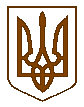 